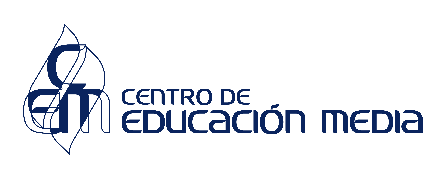 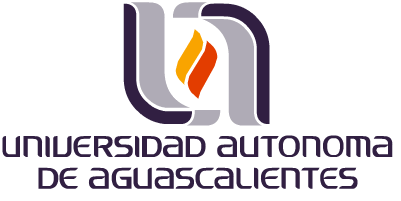 CARTA DE CONSENTIMIENTO INFORMADOPARA ACTIVIDADES ACADÉMICAS PRESENCIALESPor medio de la presente, yo__________________________________________, alumno(a)  del grupo _______, del _______ semestre del Bachillerato__________________ de la Universidad Autónoma de Aguascalientes, con ID ________, manifiesto  que he sido debidamente informado(a) y en consecuencia  otorgo el consentimiento  de participar de manera libre y voluntaria para presentarme en las actividades académicas presenciales a partir del lunes 26 de julio en los horarios previamente establecidos por el Centro de Educación Media.Me han  explicado detalladamente el “PROTOCOLO SANITARIO PARA EL REINICIO DE ACTIVIDADES PRESENCIALES”, vigente en la Universidad Autónoma de Aguascalientes, el cual tiene un carácter de obligatorio. Manifiesto que entiendo y estoy de acuerdo con dichas disposiciones, mismas que me comprometo a cumplir de manera puntual, y en caso de no hacerlo, la Institución tiene la facultad de negarme el acceso al Plantel. Nota: se requiere para el acceso al Plantel el presente documento con firmas completas.Se expide esta carta en la ciudad de Aguascalientes, Ags., siendo los ______ días del mes de ___________ del año _______.___________________________                               __________________________        Nombre y firma alumno(a)                             Nombre y firma del Padre, Madre o TutorREGLAMENTOAcudir a las actividades programadas de manera presencial el día y hora establecido. Respetar los lineamientos estipulados en el Reglamento Interno del Centro de Educación Media, particularmente los contenidos en el Artículo 71.Reportar el ingreso al plantel en los accesos de vigilancia para medición de temperatura. Cumplir con el “PROTOCOLO SANITARIO PARA EL REINICIO DE ACTIVIDADES PRESENCIALES” establecido por la Institución (cubrebocas, gel antibacterial, desinfección y sana distancia). Al término de las actividades programadas, el estudiante deberá retirarse de las instalaciones.